5th May 2023GUIDELINES TRAINEE COMMITTEE ELECTIONS 2023There are a total of 26 members of the TC, made up of BST Trainees, HST Trainees and non-training NHCDs, as follows: 24 elected members 2. 	2 ex-officio places for the immediate past committee Chair & Vice Chair or Co-Chairs Vacant positions are advertised in May, annually. Members of the committee can serve up to a maximum of 2 consecutive 2-year terms. All NCHDs who are currently fully subscribed Members of the College are eligible to be nominated for participation in the Trainee Committee. All nominees will require proposing and seconding by two registered and fully subscribed NCHD OR Consultant Members of the College. Every two years the Committee will elect a Chair and Vice Chair or 2 Co-Chairs from amongst its membership.  The ex-officio positions for same will hold for a 1-year term.Election process 2023:1. Application and nomination forms will be issued by email on Thursday, 04/05/23. Only those received back in the College by close of business (5pm) on Thursday, 18/05/23 will be considered for election. 2. If the number of received membership applications exceeds 9 then an email ballot process will be held. The election process will be by secret ballot, overseen by the College Personnel working with the Committee (Presently Ms Iryna Pariyarath). 3. The information provided in the nominees’ application form will be distributed among fully subscribed NCHD College members on Wednesday, 24/05/23, with a voting deadline of 12pm Wednesday, 07/06/23.4. To promote geographical trainee representation, a nominee will be elected from each deanery which is currently unrepresented on the committee (where received). A BST and HST member should preferably represent each deanery on the committee, and applicants currently in training will be given preference over non-training NCHD applicants accordingly. All remaining vacancies will be filled by NCHDs with the highest number of votes for a two-year term, beginning from June 2023.5. We would be grateful if all new members could make arrangements where possible to attend the induction Committee meeting, scheduled to take place in June 2023. 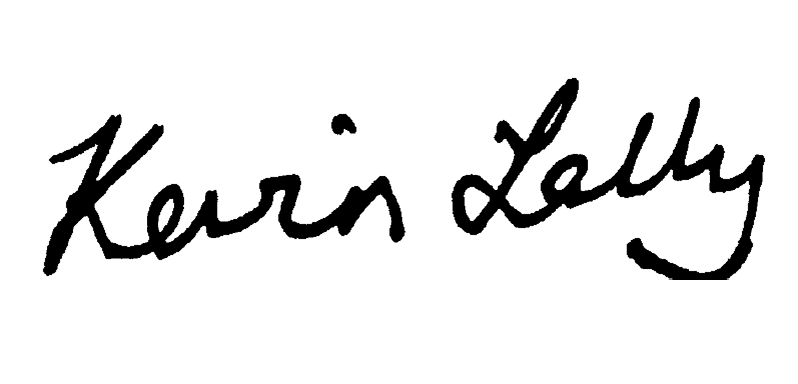 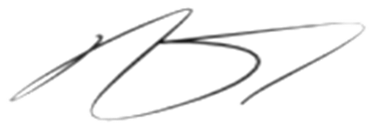 ________________________________	                                         __________________________________Dr Kevin Lally						             Dr Rebecca Conlan-TrantCo-Chair of the Trainee Committee 			            Co-Chair of the Trainee Committee 2022 – 2024						            2022 - 2024   